Оқу және тәрбие жұмыстары жөніндегі проректор А.Әбсадықовтың «Білім беру гранттары мен оқу ақысын төлеу жеңілдіктерін беру туралы» баяндамасын тыңдай және талқылай келе, ғылыми кеңес ШЕШТІ:Атаулы мемлекеттік стипендия мен оқу ақысын төлеу жеңілдіктерін беруге ұсынылған А.Байтұрсынов атындағы Қостанай мемлекеттік университеті студенттерінің тізімі бекітілсін. Ректордың «Мерей» білім гранты – әр жыл сайын сайыстар, фестиваль немесе республикалық, халықаралық деңгейдегі спорт, ғылым және мәдениет саласындағы жетістіктерін шын дәлелдей білген оқу, спорттық, мәдени және ғылыми жетістіктері үшін А.Байтұрсынов атындағы ҚМУ жоғары білім бағдарламасы бойынша шарттық негізде оқуға түскен және білім алушыларға бүкіл оқу кезеңіне 100% төлем жеңілдігі.Құлмағамбетов Әлібек Жәнібекұлы - «5В070300 – Ақпараттық жүйелер» мамандығының 2 курс студенті; Опин Тимурлан Талгатұлы - «5В050800-Есеп және аудит» мамандығының 2 курс студенті;Тағленова Жазира Амангелдіқызы - «5В050600-Экономика» мамандығының 3 курс студенті; Шәукен Жамал - «5В050400-Журналистика» мамандығының 2 курс студенті;  Василевский Иван Валерьевич - «5В050400-Журналистика» мамандығының 4 курс студенті.Академик Кенжеғали Сағадиев атындағы білім беру гранты (жоғары білім бағдарламасы бойынша) – 100% төлем жеңілдігі бір оқу жылына әр семестрдің соңында оқу, спорттық, мәдени және ғылыми жетістіктерін дәлелдей білген күнзізгі оқу нысаны бойынша Торғай аймағының білім алушыларына тағайындалады. 1. Қасымжанова Нәзерке Ахаткызы – «5В071300-Транспорт, транспорттық техника және технологиялар» мамандығының 2 курс студенті; 2. Қуаныш Ақерке Бақытбекқызы – «5В050200-Филология» мамандығының 4 курс студенті.«Қамқор» жеңілдігі бүкіл оқу кезеңіне оқу ақысына 50% жеңілдік, университет жатақханасында тегін тұру екі ата-анасы жоқ (балалар үйі мен интернат тәрбиеленушілеріне, қамқоршының қамқорлығындағыларға) беріледі. 1. Алексеенко Елизавета Викторовна - «5В071300-Транспорт, транспорттық техника және технологиялар» мамандығының 1 курс студенті; 2. Құлмахан Рамазан Азымханұлы – «5В070400 – Есептеуіш техника және бағдарламалық қамтамасыз ету» мамандығының 2 курс студенті- жатақханада тегін тұру. Оқу ақысына 25%, 50% жеңілдік бір оқу жылына әр семестрдің соңында оқу, спорттық, мәдени және ғылыми жетістіктерін дәлелдей білген республикалық, халықаралық деңгейлердегі ғылым, мәдениет және спорт жетістіктері үшін жоғары білім бағдарламасы бойынша шарттық негізде оқуға түскен және білім алушыларға беріледі.Балжанова Салтанат Болатқызы - «5В030100-Құқықтану» мамандығының 4 курс студенті, 50% көлеміндегі жеңілдік;Қалиева Ақерке Үмбетқұлқызы - «5В060200 – Информатика» мамандығының 2 курс студенті, 50% көлеміндегі жеңілдік; Гайнулин Равиль Ирикович – «5В050500 - Аймақтану» мамандығының 3 курс студенті, 50% көлеміндегі жеңілдік; Тарханова Анастасия Александровна – «5В050500 - Аймақтану» мамандығының 2 курс студенті, 50% көлеміндегі жеңілдік; Зиннатулина Айгерим Фаридқызы - «5В030100-Құқықтану» мамандығының 3 курс студенті, 50% көлеміндегі жеңілдік;Асен Мөлдір – «5В051000 – Мемлекеттік және муниципалдық басқару» мамандығының 3 курс студенті, 50% көлеміндегі жеңілдік; Алпыс Маржан Бейсенбайкызы - «5В050200 – Филология» мамандығының 4 курс студенті, 50% көлеміндегі жеңілдік; Таңаткан Жанұзақ Жұмабайұлы - «5В030100-Құқықтану» мамандығының 4 курс студенті, 25% көлеміндегі жеңілдік.1.5. «ҮЗДІК GPA-4.0» оқу ақысына 100% жеңілдік бір академиялық кезеңге конкурстық негізде күндізгі оқу нысаны жоғары білім бағдарламасы бойынша шарттық негізде семестр қорытындысы бойынша жоғары GPA балл(GPA-4) жинаған университет білім алушыларына беріледі. Жалпы орындардың саны жыл сайын ғылыми кеңестің шешімімен белгіленеді Мұханбетжанов Нұрислам Әсетұлы – «5В070100 –Биотехнология» мамандығының 3 курс студенті;Дорофеева Виктория Юрьевна – «5В120100-Ветеринарлық медицина» мамандығының 2 курс студенті;Утебаев Рустам Әлімұлы – «5В050900-Қаржы» мамандығының 3 курс студенті;Әбішева Карина Атаханқызы – «5В051000 – Мемлекеттік және муниципалдық басқару» мамандығының 3 курс студенті;Қанабаева Әсима Михайловна – «5В050800- Есеп және аудит» мамандығының 3 курс студенті;Ерполат Ақмарал Ерғалиқызы – «5В050200-Филология» мамандығының 3 курс студенті;Унгефуг Алёна Андреевна – «5В050400-Журналистика» мамандығының 2 курс студенті;Қылышбай Тоғжан Мараткызы – «5В060700-Биология» мамандығының 3 курс студенті;Жармахан Нұрия Оразбайқызы – «5В060700-Биология» мамандығының 3 курс студенті;Нұртасов Ержан Жайлыбайұлы – «5В071800-Электроэнергетика» мамандығының 3 курс студенті.1.6. Оқу ақысына 25% көлеміндегі «КӨМЕК» жеңілдігі бір оқу жылына әр семестрдің соңында оқу жетістіктерін дәлелдей білген бір отбасынан екі және одан да көп білім алушыларға беріледі. Жеңілдік әр білім алушыға беріледі. 1. Бисембаева Айдана Ерімқызы - «5В072700 – Азық-түлік өнімдерінің технологиясы» мамандығының 3 курс студенті;2. Бисембаева Гульдана Ерімқызы - «5В072700 – Азық-түлік өнімдерінің технологиясы» мамандығының 3 курс студенті;3. Төлеш Бахтияр Маралұлы - «5В070300 – Ақпараттық жүйелер» мамандығының 2 курс студенті;4. Төлеш Данияр Маралұлы - «5В070300 – Ақпараттық жүйелер» мамандығының 2 курс студенті;5. Александрова Анастасия Александровна - «5В050900 - Қаржы» мамандығының 3 курс студенті;Сейтжан Айнаш Бакытқызы - «5В051000 – Мемлекеттік және муниципалдық басқару» мамандығының 2 курс студенті;Сейтжанов Аралбек Бакытович - «5В051000 – Мемлекеттік және муниципалдық басқару» мамандығының 3 курс студенті;Аубакиров Ержан Қадржанұлы - «5В050900 - Қаржы» мамандығының 4 курс студенті;Аубакиров Бауржан Қадржанұлы - «5В030100- Құқықтану» мамандығының 2 курс студенті; Жұмағали Жансая Советқызы - «5В120200-Ветеринарлық санитария» мамандығының 4 курс студенті;Жұмағали Алмас Советұлы - «5В030100-Құқықтану» мамандығының 3 курс студенті; Қапарова Салтанат Дулатқызы - «5B080200 – Мал шаруашылығы өнімдерін өндіру технологиясы» мамандығының 2 курс студенті;Қапаров Асылбек Дулатұлы - «5B120200 - Ветеринарлық санитария» мамандығының 5 курс студенті;Мырзашова Камила Амангелдіқызы - «5B080200 – Мал шаруашылығы өнімдерін өндіру технологиясы» мамандығының 2 курс студенті;Кударов Ромазан Ербулатұлы - «6М030100-Құқықтану» мамандығының 2 курс магистранты;Кударов Әлімжан Ербулатұлы – «5В050400 – Журналистика» мамандығының 4 курс студенті;Қарасартова Нүрия Батырбайқызы - «5В050400 – Журналистика» мамандығының 2 курс студенті;Биктаманов Исмырза Беркұлы - «5В060800 – Экология» мамандығының 4 курс студенті;Биктаманова Рысты Беркқызы - «5В050800 – Есеп және аудит» мамандығының 2 курс студенті.2. «А.Байтұрсынов атындағы Қостанай мемлекеттік университеті» ШЖҚ РМК жұмыс берушісі мен қызметкерлерінің арасындағы ұжымдық шарт-келісімінде қарастырылған жеңілдіктер 2.1. Оқу ақысынан 50% «ЖӘРДЕМ» жеңілдігі бүкіл оқу кезеңіне әр семестрдің соңында жетістіктерін дәлелдей білгендерге беріледі.1. Каньянов Сұлтан Мейрханұлы – «5В060200–Информатика» мамандығының 1 курс студенті;2. Мнашева Айжан Мағзұмқызы – «5В030100–Құқықтану» мамандығының 2 курс студенті;3. Кононенко Дарья Олеговна – «5В050400 – Журналистика» мамандығының 1 курс студенті;Омарова Наргиз Ниязовна - «5В021000-Шетел филологиясы» мамандығының 3 курс студенті.3. Қазақстан Республикасы Президенті стипендиясын келесі студенттерге берілсін:1. Тюлюбаева Дана Амангалеевна – «5В030100–Құқықтану» мамандығының 3 курс студенті;2. Кужаниязова Махаббат Мараловқызы –«5В070400 – Есептеуіш техника және бағдарламалық қамтамасыз ету» мамандығының 4 курс студенті;3. Шилова Дарья Андреевна – «5В070100 – Биотехнология» мамандығының 4 курс студенті;4. Ханапина Айгерим Ермекқызы – «5В050600-Экономика» мамандығының 4 курс студенті;5. Айсина Алтынгүл Мақсатқызы – «5В050900-Қаржы» мамандығының 4 курс студенті;6. Нұрсұлтанова Дарина Бөлтірікқызы - «5В050600-Экономика» мамандығының 4 курс студенті;7. Иванова Виктория Валерьевна – –«5В070400 – Есептеуіш техника және бағдарламалық қамтамасыз ету» мамандығының 4 курс студенті;8. Айдаров Елнұр Айдосұлы – 5В030100–Құқықтану» мамандығының 3 курс студенті;9. Ақылбекова Алмагул Қуанышқызы - «5В050200-Филология» мамандығының 3 курс студенті;10. Базарбаева Анель Қайратқызы – «5В071300-Транспорт, транспорттық техника және технологиялар» мамандығының 4 курс студенті;Аманжол Ботагөз - «5В072700 – Азық-түлік өнімдерінінің технологиясы» мамандығының 3 курс студенті.4. Спорттағы жоғары табыстары үшін бүкіл оқу кезеңіне оқу ақысына 100% жеңілдік ректорлық грант1. Ткаченко Никита Александровичке - «Құқықтану» мамандығының 1 курс магистрантына берілсін.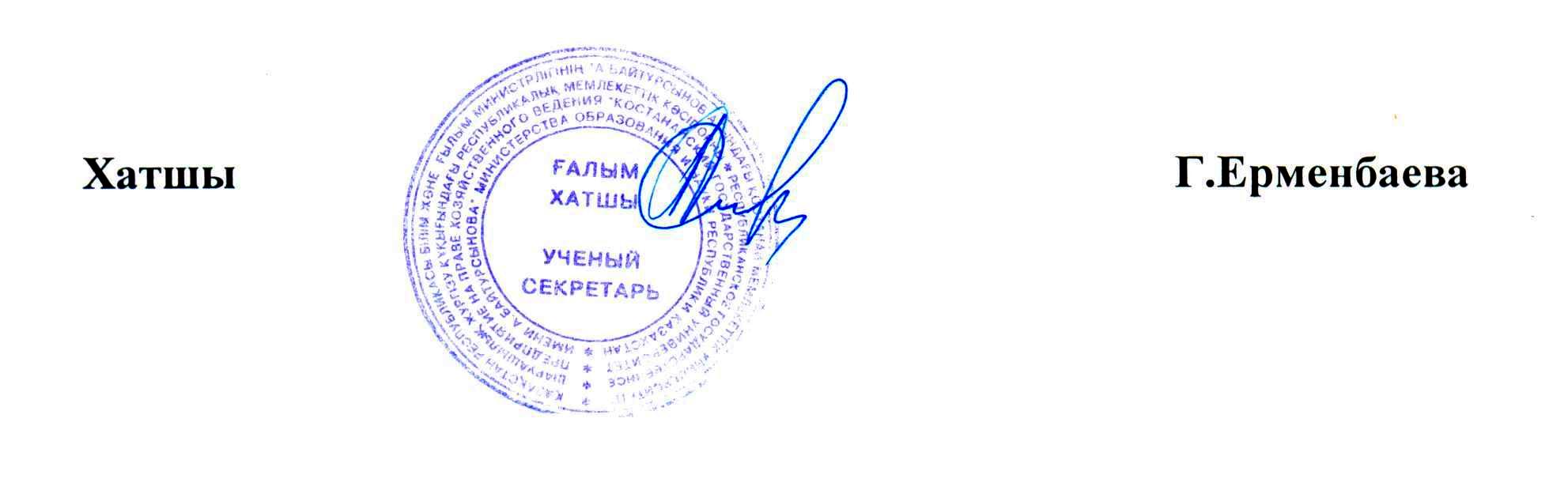 Заслушав и обсудив доклад проректора по учебной и воспитательной работе А.Абсадыкова «О присуждение образовательных грантов и льгот по оплате за обучение», ученый советРЕШИЛ:Утвердить список студентов Костанайского государственного университета имени А. Байтурсынова, рекомендованных на присуждение именных государственных стипендий и льгот по оплате за обучение.Образовательный грант ректора «МЕРЕЙ» - 100% скидка оплаты за весь период обучения с ежегодным подтверждением учебных, спортивных, культурных и научных достижений предоставляется лицам, поступающим и обучающимся в КГУ имени А.Байтурсынова по программам высшего образования на договорной основе, имеющих фактическое подтверждение успехов в соревнованиях, участия в фестивалях или конкурсах республиканского, международного уровней в области спорта, науки и культуры.Құлмағамбетов Әлібек Жәнібекұлы - студент 2 курса, специальность «5В070300 – Информационные системы»;Опин Тимурлан Талгатович - студент 2 курса, специальность «5В050800-Учет и аудит»;Тагленова Жазира Амангельдиевна - студент 3 курса, специальность «5В050600-Экономика»;Шаукен Жамал - студент 2 курса, специальность «5В050400-Журналистика». Василевский Иван Валерьевич - студент 4 курса, специальность «5В050400-Журналистика». Образовательный грант имени академика Кенжегали Сагадиева (для программы высшего образования) – 100% скидка оплаты на один учебный год с подтверждением в конце каждого семестра учебных, спортивных, культурных и научных достижений, предназначается для лиц Тургайского региона, обучающихся в университете по очной форме.Касымжанова Назерке Ахаткызы – студентка 2 курса, специальность «5В071300-Транспорт,транспортная техника и технологии»;Қуаныш Ақерке Бақытбекқызы – студентка 4 курса, специальность «5В050200-Филология».Скидка «КАМКОР» в размере 50% от стоимости обучения на весь период обучения, бесплатное проживание в общежитии университета предоставляется обучающимся, не имеющим обоих родителей (воспитанникам детских домов и интернатов, лицам, находящимся на попечении опекунов).Алексеенко Елизавета Викторовна - студентка 1 курса, специальность «5В071300-Транспорт, транспортная техника и технологии»;Кулмахан Рамазан Азымханұлы – студент 2 курса, специальность «5В070400 – Вычислительная техника и программное обеспечение» - бесплатное проживание в общежитии.Скидка «ТАБЫС» в размере 25%, 50% от стоимости обучения предоставляется на один учебный год с подтверждением в конце каждого семестра учебных, спортивных, культурных и научных достижений лицам, поступающим или обучающимся по программам высшего образования, на договорной основе за фактические достижения в науке, культуре и спорте республиканского, международного уровней.Балжанова Салтанат Болатовна - студентка 4 курса, специальность «5В030100-Юриспруденция», скидка в размере 50%;2. Калиева Акерке Умбеткуловна - студентка 2 курса, специальность «5В060200 – Информатика», скидка в размере 50%;Гайнулин Равиль Ирикович – студент 3 курса, специальность «5В050500 Регионоведение», скидка в размере 50%;Тарханова Анастасия Александровна – студентка 2 курса, специальность «5В050500 Регионоведение», скидка в размере 50%;Зиннатулина Айгерим Фаридовна - студентка 3 курса, специальность «5В030100-Юриспруденция», скидка в размере 50%;Асен Молдир – студентка 3 курса, специальность «5В051000-ГМУ», скидка в размере 50%;Алпыс Маржан Бейсенбайкызы - студент 4 курса, специальность «5В050200 – Филология», скидка в размере 50%;Таңаткан Жанұзақ Жұмабайұлы - студент 4 курса, специальность «5В030100 – Юриспруденция», скидка в размере 25%.Скидка 100% от стоимости обучения «ҮЗДІК GPA-4.0» на один академический период предоставляется на конкурсной основе обучающимся университета по программам высшего образования очной формы обучения на договорной основе, набравшим по результатам семестра высший балл GPA (GPA-4). Общее количество мест устанавливается ежегодно решением ученого советаМуханбетжанов Нурислам Асетович – студент 3 курса, специальность «5В070100 –Биотехнология»;Дорофеева Виктория Юрьевна – студентка 2 курса, специальность «5В120100-Ветеринарная медицина»;Утебаев Рустам Алимович – студент 3 курса, специальность «5В050900-Финансы»;Абишева Карина Атахановна – студентка 3 курса, специальность «5В051000-ГМУ»;Канабаева Асима Михайловна – студентка 3 курса, специальность «5В050800-Учет и аудит»;Ерполат Ақмарал Ерғалиқызы – студентка 3 курса, специальность «5В050200-Филология»;Унгефуг Алёна Андреевна – студентка 2 курса, специальность «5В050400-Журналистика»;Кылышбай Тогжан Мараткызы – студентка 3 курса, специальность «5В060700-Биология»;Жармахан Нурия Оразбайқызы – студентка 3 курса, специальность «5В060700-Биология»Нұртасов Ержан Жайлыбайұлы – студент 3 курса, специальность «5В071800-Электроэнергетика».Скидка «КӨМЕК» в размере 25% от стоимости обучения на один учебный год с подтверждением в конце каждого семестра учебных достижений, двум и более человек обучающихся из одной семьи. Скидка предоставляется каждому обучающемуся.Бисембаева Айдана Еримовна - студентка 3 курса, специальность «5В072700 – Технология продовольственных продуктов»;Бисембаева Гульдана Еримовна - студентка 3 курса, специальность «5В072700 – Технология продовольственных продуктов»;Төлеш Бахтияр Маралұлы - студент 2 курса, специальность «5В070300 – Информационные системы»;Төлеш Данияр Маралұлы - студент 2 курса, специальность «5В070300 – Информационные системы»;Александрова Анастасия Александровна - студентка 3 курса, специальность «5В050900-Финансы»;Сейтжан Айнаш Бакытқызы - студентка 2 курса, специальность «5В051000-ГМУ»;Сейтжанов Аралбек Бакытович - студент 3 курса, специальность «5В051000-ГМУ»;Аубакиров Ержан Кадржанович - студент 4 курса, специальность «5В050900-Финансы»;Аубакиров Бауржан Кадржанович - студент 2 курса, специальность «5В030100-Юриспруденция»; Жумагали Жансая Советовна - студент 4 курса, специальность «5В120200-Ветеринарная санитария»;Жумагали Алмас Советулы - студент 3 курса, специальность «5В030100-Юриспруденция»; Капарова Салтанат Дулатовна - студент 2 курса, специальность «5B080200 - Технология производства продуктов животноводства»;Қапаров Асылбек Дулатович - студент 5 курса, специальность «5B120200 - Ветеринарлық санитария»;Мырзашова Камила Амангельдиновна - студент 2 курса, специальность «5B080200 - Технология  производства продуктов животноводства»;Кударов Ромазан Ербулатович - магистрант 2 курса, специальность «6М030100-Юриспруденция»;Кударов Алимжан Ербулатович – студент 4-курса, специальность «5В050400 – Журналистика»;Карасартова Нурия Батырбаевна - студент 2 курса, специальность «5В050400-Журналистика»;Биктаманов Исмырза Беркович - студент 4 курса, «5В060800 – Экология»;Биктаманова Рысты Берковна - студент 2 курса, специальность «5В050800 – Учет и аудит».Льготы, предусмотренные в коллективном договоре между работодателем и работниками РГП на ПХВ «Костанайский государственный университет имени А.Байтурсынова»2.1. Скидка «ЖӘРДЕМ» в размере 50% от стоимости обучения на весь период обучения с подтверждением достижений в конце каждого семестра.Каньянов Султан Мейрханұлы – студент 1 курса, специальность «5В060200–Информатика»;Мнашева Айжан Магзумовна – студентка 2 курса, специальность «5В030100–Юриспруденция»;Кононенко Дарья Олеговна – студентка 1 курса, специальность «5В050400 – Журналистика»;Омарова Наргиз Ниязовна - студентка 3 курса, специальность «5В021000-Иностранная филология».Присудить стипендию Президента Республики Казахстана следующим студентам:Тюлюбаева Дана Амангалеевна – студентка 3 курса, специальность «5В030100-Юриспруденция»;Кужаниязова Махаббат Мараловна – студентка 4 курса, специальность «5В070400 – Вычислительная техника и программное обеспечение»;Шилова Дарья Андреевна – студентка 4 курса, специальность «5В070100 –Биотехнология»;Ханапина Айгерим Ермековна – студентка 4 курса, специальность «5В050600-Экономика»;Айсина Алтынгуль Максатовна – студентка 4 курса, специальность «5В050900-Финансы»;Нурсултанова Дарина Бультриковна - студентка 4 курса, специальность «5В050600-Экономика»;Иванова Виктория Валерьевна – студентка 4 курса, специальность «5В070400 – Вычислительная техника и программное обеспечение»;Айдаров Елнур Айдосович – студент 3 курса, специальность «5В030100-Юриспруденция»;Акылбекова Алмагул Куанышовна – студентка 3 курса, специальность «5В050200-Филология»;Базарбаева Анель Кайратовна – студентка 4 курса, специальность «5В071300-Транспорт, транспортная техника и технологии»;Аманжол Ботагоз - студентка 3 курса, специальность «5В072700 – Технология продовольственных продуктов».За высокие спортивные достижения присудить ректорский грант со 100% скидкой оплаты на весь период обучения:1. Ткаченко Никите Александровичу - магистранту 1 курса, специальность «6М030100 – Юриспруденция».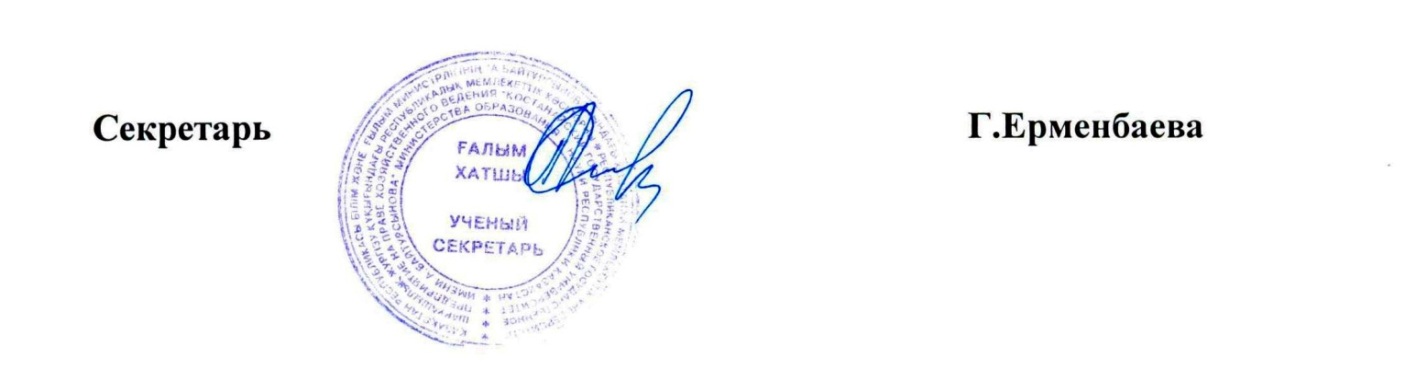 «А.Байтұрсынов атындағыҚостанай мемлекеттікуниверситеті» РМКРГП «Костанайскийгосударственный университетимени А.БайтурсыноваШЕШІМғылыми кеңестіңРЕШЕНИЕученого совета                     7.10.2016 ж.№ 12-2Қостанай қаласыгород Костанай«А.Байтұрсынов атындағыҚостанай мемлекеттікуниверситеті» РМКРГП «Костанайскийгосударственный университетимени А.БайтурсыноваШЕШІМғылыми кеңестіңРЕШЕНИЕученого совета                     7.10.2016 ж.№ 12-2Қостанай қаласыгород Костанай